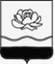 РОССИЙСКАЯ ФЕДЕРАЦИЯКемеровская областьгород МыскиАдминистрация Мысковского городского округаПОСТАНОВЛЕНИЕ от 20 октября 2020 № 1613-пО снятии отдельных ограничений и внесении изменений в постановление администрации Мысковского городского округа от 14.03.2020 № 340-пРуководствуясь Распоряжением Губернатора Кемеровской области – Кузбасса от 13.10.2020 № 159-рг «О снятии отдельных ограничений и внесении изменений в некоторые распоряжения Губернатора Кемеровской области - Кузбасса», Уставом Мысковского городского округа:Возобновить на территории Мысковского городского округа с соблюдением противоэпидемических требований, установленных Федеральной службой по надзору в сфере защиты прав потребителей и благополучия человека:Деятельность организаций общественного питания, расположенных в открытых зонах для приема пищи (фуд-кортах) торговых и торгово-развлекательных центров (далее также - организации общественного питания), при условии соблюдения требований санитарно-эпидемиологического законодательства и методических рекомендаций Федеральной службы по надзору в сфере защиты прав потребителей и благополучия человека от 30.05.2020 МР 3.1/2.3.6.0190-20 «Рекомендации по организации работы предприятий общественного питания в условиях сохранения рисков распространения COVID-19», постановлений Главного государственного санитарного врача по Кемеровской области – Кузбассу;Оказание услуг для индивидуальных занятий населения в плавательных бассейнах при условии загрузки в объеме не более 50 процентов от единовременной пропускной способности плавательного бассейна с учетом соблюдения санитарно-эпидемиологических требований и рекомендаций Федеральной службы по надзору в сфере защиты прав потребителей и благополучия человека и постановлений Главного государственного санитарного врача по Кемеровской области – Кузбассу;Оказание услуг банями и саунами с соблюдением требований санитарного законодательства, методических рекомендаций Федеральной службы по надзору в сфере защиты прав потребителей и благополучия человека от 19.05.2020 МР 3.1/2.1.0181-20 «Рекомендации по организации работы бань и саун с целью недопущения заноса и распространения новой коронавирусной инфекции (COVID-19)» и постановлений Главного государственного санитарного врача по Кемеровской области – Кузбассу;Работу косметических, СПА-салонов, соляных пещер, массажных салонов, соляриев и иных объектов, в которых оказываются подобные услуги, предусматривающие очное присутствие гражданина, при условии соблюдения санитарно-эпидемиологического законодательства, в том числе методических рекомендаций Федеральной службы по надзору в сфере защиты прав потребителей и благополучия человека от 21.04.2020 МР 3.1/2.2.0173/1-20 «Рекомендации по организации работы салонов красоты и парикмахерских с целью недопущения заноса и распространения новой коронавирусной инфекции (COVID-19)», постановлений Главного государственного санитарного врача по Кемеровской области – Кузбассу. Организациям, оказывающим услуги, указанные в подпунктах 1.1-1.4 пункта 1 настоящего постановления при оказании соответствующих услуг осуществлять мероприятия, предусмотренные Распоряжением Губернатора Кемеровской области – Кузбасса от 13.10.2020 № 159-рг «О снятии отдельных ограничений и внесении изменений в некоторые распоряжения Губернатора Кемеровской области - Кузбасса».Установить, что ограничения, установленные постановлением администрации Мысковского городского округа от 14.03.2020 № 340-п «О введении режима «Повышенная готовность» на территории Мысковского городского округа и мерах по противодействию распространению новой коронавирусной инфекции (COVID-19)» (в ред. от 20.03.2020 № 400-п, от 26.03.2020 № 430-п, от 27.03.2020 № 479-п, от 31.03.2020 № 487-п, от 10.04.2020 № 530-п, от  13.04.2020 № 557-п, от 16.04.2020 № 569-п, от 12.05.2020 № 666-п, от 18.05.2020 № 702-п, от 25.05.2020 № 730-п, от 02.06.2020 № 781-п, от 05.06.2020 № 792-п, от 15.06.2020 № 839-п, от 22.06.2020 № 877-п, от 29.06.2020 № 919-п, от 14.08.2020 № 1178-п), действуют в части, не противоречащей настоящему постановлению.Внести в постановление администрации Мысковского городского округа от 14.03.2020 № 340-п «О введении режима «Повышенная готовность» на территории Мысковского городского округа и мерах по противодействию распространению новой коронавирусной инфекции (COVID-19)» (в ред. от 20.03.2020 № 400-п, от 26.03.2020 № 430-п, от 27.03.2020 № 479-п, от 31.03.2020 № 487-п, от 10.04.2020 № 530-п, от  13.04.2020 № 557-п, от 16.04.2020 № 569-п, от 12.05.2020 № 666-п, от 18.05.2020 № 702-п, от 25.05.2020 № 730-п, от 02.06.2020 № 781-п, от 05.06.2020 № 792-п, от 15.06.2020 № 839-п, от 22.06.2020 № 877-п, от 29.06.2020 № 919-п, от 14.08.2020 № 1178-п) следующие изменения:Пункт 3 постановления изложить в новой редакции:«3. Приостановить до особого распоряжения:3.1. Деятельность ночных клубов (дискотек).3.2. Проведение на территории Мысковского городского округа публичных и иных массовых мероприятий.3.3. Работу кружков и секций, проведение иных досуговых мероприятий в организациях социального обслуживания населения (для граждан пожилого возраста).».4.2. Подпункты 11.2 и 11.3 пункта 11, подпункт 13.6 пункта 13, пункт 14 исключить.5. Консультанту-советнику организационного отдела администрации Мысковского городского округа (А.А. Смирнов) разместить настоящее постановление на официальном сайте администрации Мысковского городского округа в информационно-телекоммуникационной сети «Интернет».6. Настоящее постановление вступает в силу со дня подписания и распространяется на правоотношения возникшие с 13.10.2020 г.7. Контроль за исполнением настоящего постановления оставляю за собой.Глава Мысковскогогородского округа	Е.В. Тимофеев